Aleksieienko YevhenExperience:Position applied for: ElectricianDate of birth: 19.02.1995 (age: 22)Citizenship: UkraineResidence permit in Ukraine: YesCountry of residence: UkraineCity of residence: IzmailContact Tel. No: +38 (067) 890-94-64E-Mail: raby-5991@mail.ruSkype: raby-5991U.S. visa: NoE.U. visa: NoUkrainian biometric international passport: Not specifiedDate available from: 24.08.2017English knowledge: GoodMinimum salary: 2000 $ per month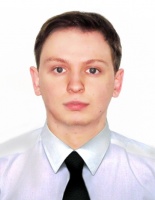 PositionFrom / ToVessel nameVessel typeDWTMEBHPFlagShipownerCrewingElectrician07.03.2015-14.10.2015FUNKYGeneral Cargo3114MAN1122LiberiaIce Boss Shipping Company LTD&mdash;